          《在线课堂》学习单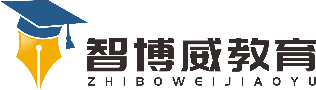 班级：                姓名：                 单元语文2年级下册第3单元课题4.中华美食温故知新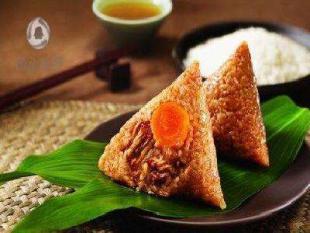 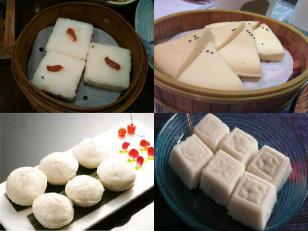 你认识上图的美食吗？尝试写在横线上。自主攀登1.给加点的字选择正确的读音，用“√”标出。蒸饺（zhēn  zhēnɡ） 豆腐（fǔ  hǔ）   煎牛排（qián  jiān）菠菜（bō  pō）      炖汤（tún  dún） 炸油条（zhá  zhà）2.写出带有下列偏旁的字。灬：烈	火：灯3.读拼音，写词语。shāo   kǎo        qié zi       dàn  chǎo   fàn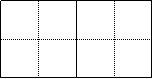 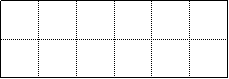 稳中有升写出5个你喜爱的美食。说句心里话